Jésus a guérit un homme paralyséApprendre aux enfants que Jésus-Christ veut les sauver.Choisissez quelconques d’entre ces activités pédagogiques.Laissez un enfant plus âgé ou un enseignant lire le récit d’un homme paralysé qui a rencontré Jésus (Marc 2 : 1 à 12). Ceci nous apprend comment on peut aider à ses amis à rencontrer Jésus qui peut les sauver.Après avoir raconté l’histoire, posez les questions suivantes : Les amis du malade, qu’ont-ils fait lorsqu’ils ont entendu dire que Jésus était venu ? (Verset 2)Comment les amis du malade l’ont-ils approché de Jésus ? (4)Que Jésus a-t-il noté au sujet des amis du malade ? (5)Que Jésus a-t-il dit d’abord au malade ? (5)Les maîtres de la loi, qu’ont-ils pensé de la parole de Jésus ? (7)Comment Jésus a-t-il prouvé qu’il avait le pouvoir de pardonner les péchés aux gens ?
(10 à12)Dramatisez le récit de Jésus guérissant un homme paralysé (Marc 2 : 1 à 12). Mettez de votre temps avec les enfants à préparer ce drame. Vous n’avez pas à employer toutes les parties.Laissez des enfants plus âgés ou des adultes jouer les rôles de…Narrateur. Racontez l’histoire et aidez les acteurs à se rappeler quoi dire.Jésus.Laissez les enfants en plus bas âge jouer les rôles de…Paralysé.
Quatre amis.
Des gens.
Maître de la loi.Drame, partie 1, Marc 2 : 1 à 4Narrateur : (Racontez la première partie de l’histoire des versets 1 à 4. Dites :) « Écoutez ce que disent les amis d’un paralytique. »Ami 1 : « Jésus est entré dans cette maison. Portons notre ami paralysé à Jésus. Jésus peut le guérir. » (Les quatre amis feignent porter l’homme malade.)Ami 2 : « Il y a trop de gens dans la maison !  » « Comment pénétrer dans la maison ? » Ami 3 : « Comment introduire notre ami dans la maison ? »Ami 4 : « Montons sur le toit et ouvrons un trou au travers des tuiles. Alors, nous pourrons nous servir des cordes pour le faire descendre dedans. »Tous les amis : (Montez sur des chaises ou sur une table et feignez enlever des tuiles du toit.)Drame, partie 2, Marc 2 : 5 à 7Narrateur : (Racontez la deuxième partie de l’histoire des versets 5 à 7. Dites :) « Écoutez ce que disent les gens. »Les gens : « Regardez ! Ces hommes font un trou par le toit ! »« Il y a de la saleté qui tombe sur moi ! » « Regardez, ils font descendre quelqu’un sur un lit ! »« Il descend sur ma tête. » « Bougez ! Faite place ! »Paralysé : (Couchez-vous au-dessous d’où les quatre amis travaillent.)Jésus : (Regardez vers le haut et dites :) « Mes amis, je vois que vous avez foi en moi. » (Regardez vers le bas et touchez l’homme. Dites :) « Mon fils, tes péchés te sont pardonnés. »Maître : (Montrez-vous en colère. Dites :) « Comment cet homme peut-il pardonner les péchés ? Pour qui se prend-il? »Drame, partie 3, Marc 2 : 8 à 12Narrateur : (Racontez la troisième partie de l’histoire des versets 8 à 12. Dites :) « Écoutez ce que dit Jésus. »Jésus : (Parlez à la foule :) « Je vais vous  prouver que je peux pardonner les péchés. » (Parlez au paralytique :) « Lève-toi et marche ! »Paralysé : (Levez-vous d’un saut. Dites :) « Gloire à Dieu, je peux marcher ! » (Promenez-vous un peu.) « Regardez-moi ! Je ne suis plus paralysé ! Et mes péchés sont pardonnés! »Les gens : « Dieu merci ! » « Nous n’avons jamais vu de chose pareille ! »Narrateur : (Annoncez que le drame est terminé. Remerciez tous ceux qui ont aidé. Remerciez les adultes d’avoir écouté.) Si la culture locale le permet, faites à un enfant demander aux adultes : « Quelles sont d’autres manières dont Jésus nous sauve de la puissance du mal dans nos vies ? » (Laissez les gens en citer des exemples.)Arrangez à l’avance avec le chef de culte pour que les enfants…Présentent le drame aux adultes pendant la réunion du culte. Posent aux adultes les questions qui sont énumérées près du début de cette étude. Présentent de la poésie et toute autre chose qu’ils vont préparer.Poème : Laissez trois enfants réciter chacun un verset du psaume 25 : 1, 2 et 7 : Eternel! J’élève à toi mon âme.Mon Dieu! En toi je me confie, que je ne sois pas couvert de honte! Que mes ennemis ne se réjouissent pas à mon sujet!Ne te souviens pas des fautes de ma jeunesse ni de mes transgressions; Souviens-toi de moi selon ta miséricorde, 
à cause de ta bonté, ô Eternel!Dessinez une image d’un lit.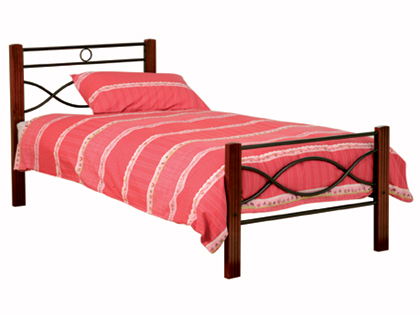 Demandez à des enfants plus âgés d’aider les plus jeunes à la copier. Tous pourront montrer leurs images aux adultes lors de la réunion de culte.Laissez-les expliquer que la tombe vide de Jésus montre comment Dieu nous sauve de tous résultats du mal et de la maladie.       Expliquez. Bien que nous souffrions dans cette vie, pourtant Jésus nous donne une bonne vie nouvelle qui durera pour toujours.Apprenez par cœur Luc 19 : 10.Laissez les enfants plus âgés écrire un poème, une chanson ou une courte histoire, ou bien porter un témoignage sur un exemple de guérison qu’ils ont vu ou de comment Jésus est entré dans leur cœur.Prière : « Cher seigneur, nous louons ta puissance de surmonter la douleur que cause le mal. Tu nous guéris parfois et nous pardonnes toujours nos péchés. Merci d’enlever le mal de notre cœur et de nous donner une vie qui durera après la mort. Nous savons que quand nous seront enfin avec toi, il n’y aura plus de douleur. »